Southwark secondary schools 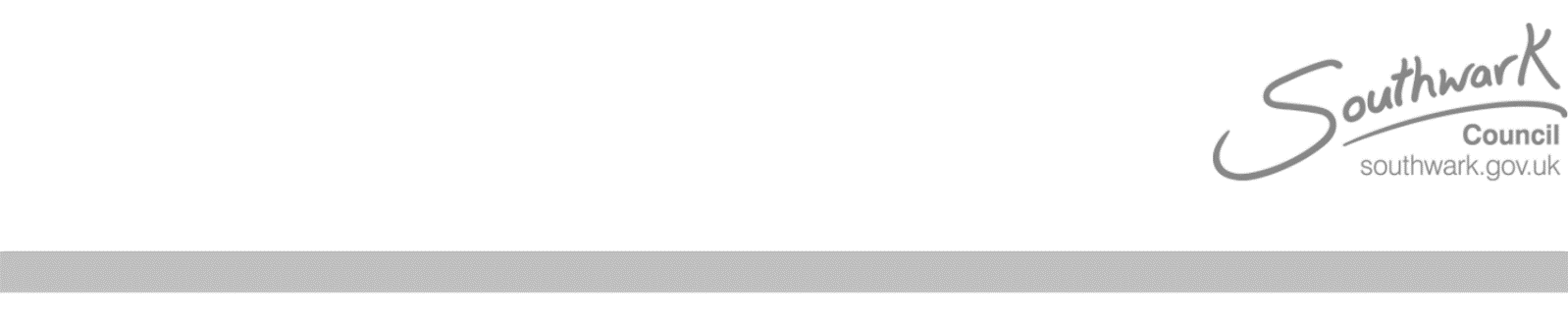 Published admission number for September 2025 intake The tables in this document show the published admission numbers [“PAN”] for all mainstream secondary schools in Southwark for the September 2025 intake.Please note that academies, voluntary aided and free schools may consult separately on their published admission numbers for 2025/26 which will supersede the information below.1.1 Academies1.2 Voluntary aided schools1.3 Free schoolsNotes1 The PAN of 120 relates to the number of places available to external applicants only. As Ark Globe Academy is an all through school, an additional 60 places are reserved for internal pupils who are transferring from year 6 in to year 7 at the Academy. If fewer than 60 of the Academy’s own year 6 pupils transfer into year 7, additional external pupils will be admitted until year 7 meets its capacity of 180.SchoolPANArk All Saints 120Ark Globe1201Ark Walworth Academy180Bacon’s College180Haberdashers’ Aske’s Borough Academy180Harris Academy Bermondsey180Harris Academy Peckham180Harris Boys’ Academy East Dulwich150Harris Girls’ Academy East Dulwich150Kingsdale Foundation School420Sacred Heart120St Michael’s Catholic College150The Charter School North Dulwich192The City of London Academy240University Academy of Engineering Southbank150SchoolPANSt Saviour’s & St Olave’s School125Notre Dame RC Girls’ School124St Thomas the Apostle College152SchoolPAN Compass School Southwark110The Charter School East Dulwich240